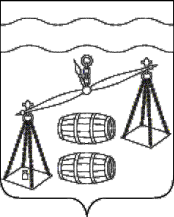 КАЛУЖСКАЯ  ОБЛАСТЬ                            СУХИНИЧСКИЙ  РАЙОН                                СЕЛЬСКАЯ  ДУМАСЕЛЬСКОГО  ПОСЕЛЕНИЯ«ДЕРЕВНЯ РАДОЖДЕВО»РЕШЕНИЕот  25.02.2020 г.                                                                            № 204Об отмене решения Сельской Думы сельского поселения «Деревня Радождево»№ 20 от   03.08.2010г. «Об утверждении Правил по обращению с отходами на территории СП «Деревня Радождево»      Руководствуясь Федеральным законом от 06.10.2003 № 131-ФЗ «Об общих принципах организации местного самоуправления в Российской Федерации», Уставом сельского поселения «Деревня Радождево»»,  Сельская Дума сельского поселения РЕШИЛА:1. Отменить решение сельского поселения «Деревня Радождево» № 20 от   03.08.2010г. «Об утверждении Правил по обращению с отходами на территории СП «Деревня Радождево»2. Настоящее Решение вступает в силу после его официального     обнародования и подлежит размещению на официальном сайте.3. Контроль за исполнением настоящего Решения возложить на администрацию сельского поселения «Деревня Радождево».Глава сельского поселения«Деревня Радождево»                                                           Е.С.Мокшина